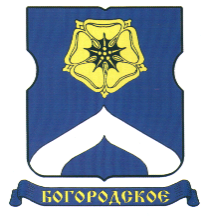 СОВЕТ ДЕПУТАТОВМУНИЦИПАЛЬНОГО ОКРУГА БОГОРОДСКОЕРЕШЕНИЕ22.09.2020  г. № 09/02О согласовании местаразмещения «ярмарки выходного дня» в 2021 году	В соответствии с частью 9 статьи 1 Закона города Москвы от 11 июля 
2012 года № 39 «О наделении органов местного самоуправления муниципальных округов в городе Москве отдельными полномочиями города Москвы», постановлением Правительства Москвы от 4 мая 2011 года № 172-ПП «Об утверждении Порядка организации ярмарок и продажи товаров (выполнения работ, оказания услуг) на них на территории города Москвы», на основании обращения заместителя Префекта ВАО от 28 августа  2020 года № 01-14-2911/20,Совет депутатов муниципального округа Богородское решил:	1. Согласовать место размещения «ярмарки выходного дня», расположенной на территории района Богородское по адресу: ул. Краснобогатырская, вл. 13, стр. 1 в соответствии с приложением.	2. Направить настоящее решение в Департамент территориальных органов исполнительной власти города Москвы, префектуру Восточного административного округа города Москвы, управу района Богородское города Москвы в течение 3 дней со дня его принятия.3.Опубликовать настоящее решение в бюллетене «Московский муниципальный вестник» и разместить на сайте муниципального округа Богородское www.bogorodskoe-mo.ru.4. Контроль за выполнением настоящего решения возложить на главу муниципального округа К.Е. Воловика.Глава  Муниципального округа Богородское	                                           К.Е. Воловик      Приложение           к решению Совета депутатов  муниципального округа  Богородское                                                                                                                                                                                             от  22 сентября  2020 г. № 09/02Место размещения «ярмарки выходного дня», расположенной на территории района Богородское по адресу: ул. Краснобогатырская, вл. 13, стр. 1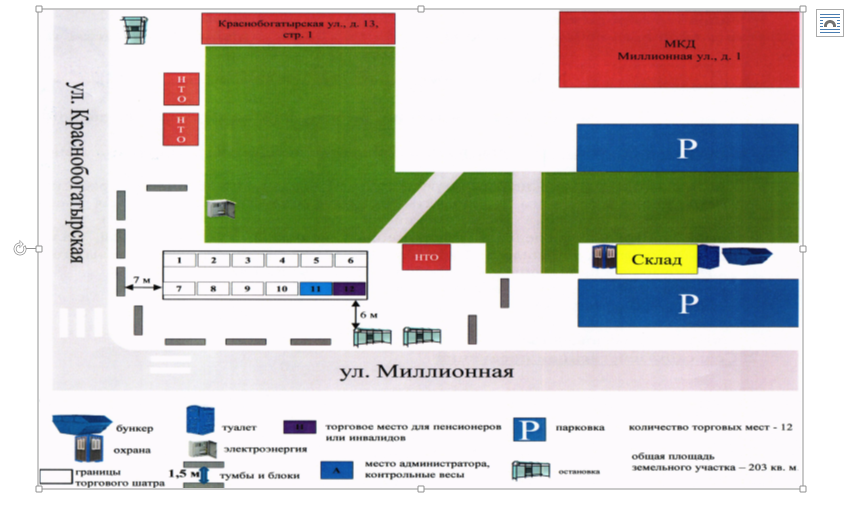 